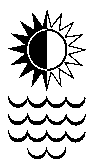 AGENDAApologies Minutes of the Meeting of 1 February 2018The draft Minutes of the meeting in Brisbane have been circulated.Business arising from the Minutes Correspondence and Business arising from the CorrespondenceFIEC subscription and donation; congress attendanceFIEC Congress InvitationInternationale Thesaurus-Kommission (support for the TLL): ASCS liaison and Latin name (SOCIETAS AVSTRALASIA STVDIORVM CLASSICORVM)Submission to UQ School of Historical and Philosophical Inquiry reviewSubmission regarding Latin teaching in GreeceCambridge Core Share functionality for AntichthonSubmission on New Zealand Scholarship LatinSubmission on Australian Government’s stripping $4m from Humanities researchersPresident’s commentsDiscussionSecretary’s Report 2018 (tabled at the AGM)Discussion (reserved for AGM)Financial MattersTreasurer’s Report for 2018 DiscussionMembership Dues 2019DiscussionBudget for 2019DiscussionAuditor and HonorariumAntichthonEditors’ Report (tabled)DiscussionConference program review committee report (tabled)DiscussionCentralising ASCS Conference finances and website production and managing; reassessing subsidies for 2020 ASCS and beyond (B. Hopwood)Changes to ASCS Early Career Award (A. Griffith)ASCS as endorsed provider of NSW Education Standards Authority (NESA) Registered Professional Development at Proficient Teacher level (B. Hopwood)Professional development workshops at ASCS (M. Lewis on behalf of AWAWS)Special Resolutionsa. That the position of NESA Representative be created. The proposal has been moved by B. Hopwood and seconded by T. Stevenson.b. That the position of Assistant Treasurer be created. The proposal has been moved by K. Welch and seconded by B. Neil.Nomination for honorary life membership of ASCSMatters for discussion The ASCS Code of Conduct and Implementation PolicyThe Antichthon BoardBarsby Essay (B. Neil)Other mattersJanuary 2019	Gina SalapataASCS Honorary Secretary